Publicado en L'Ametlla del Vallès el 09/07/2019 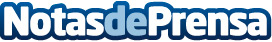 Inn Solutions presenta BlueQuotient®, una tecnología para robar tiempo al ladrón Inn Solutions, empresa especializada en seguridad residencial, presenta una membrana inteligente que aumenta la efectividad de la resistencia física y reduce el tiempo de asalto. BlueQuotient® es un principio activo patentado por la marca que ha supuesto 2 años de investigación y una inversión de 30.000€. Durante 2018, en España se detectaron 700 robos diarios en domicilios con fuerza, un 2% más que el año anterior, por lo que innovar en seguridad se hace tan necesarioDatos de contacto:María José Vacas Roldán616078204Nota de prensa publicada en: https://www.notasdeprensa.es/inn-solutions-presenta-bluequotient-una Categorias: Nacional Franquicias Cataluña Logística Ciberseguridad Innovación Tecnológica http://www.notasdeprensa.es